STZ 1.C  Zariadenia na dopravu betónu.Rozlišujeme na :mimo staveniskovú – z miesta výroby na miesto spracovaniavnútro staveniskovú – z miesta vyprázdnenia na miesto uloženia.Mimostaveniskovú dopravu betónu realizujeme auto domiešavačmi.Vnútrostaveniskovú dopravu  realizujeme:gravitačná – sklzmi, žľabmi, rúrami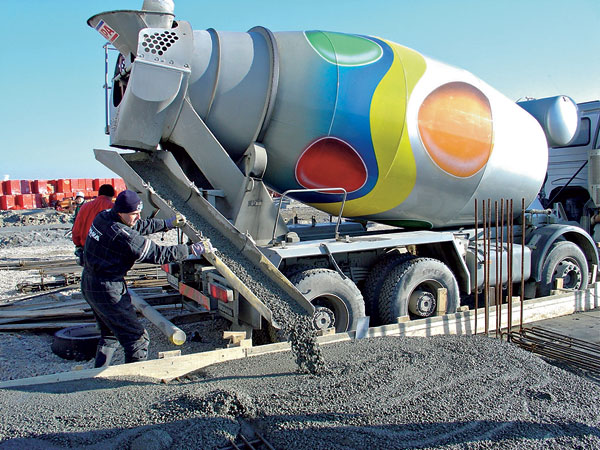 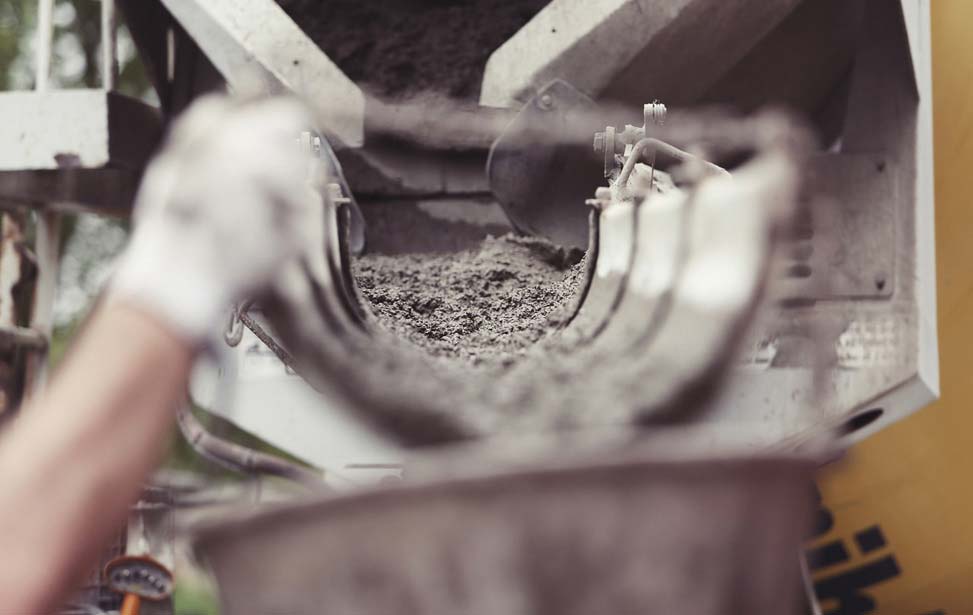 doprava v nádobách žeriavom – stojaté koše alebo badie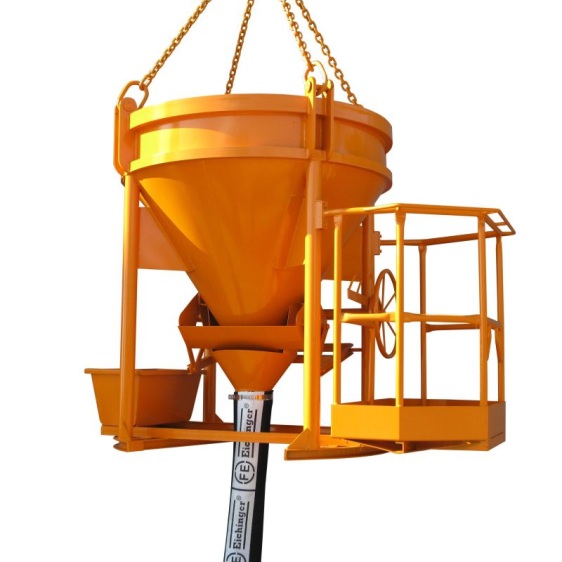 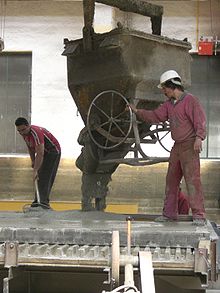 potrubím pomocou čerpadiel na betón - dopravu čerstvého betónu potrubím pomocou čerpadiel na betón je možno použiť pri betonáži akýchkoľvek konštrukcií, avšak ekonomická je len pri stredne veľkých a veľkých objemoch prác. Efektívna je vtedy, ak betonáž prebieha plynule, bez dlhších prestávok, aby nebolo potrebné častejšie vyprázdňovať a čistiť potrubie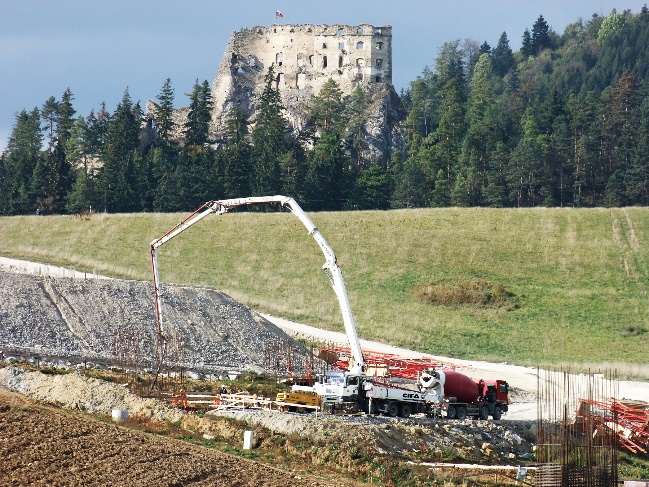 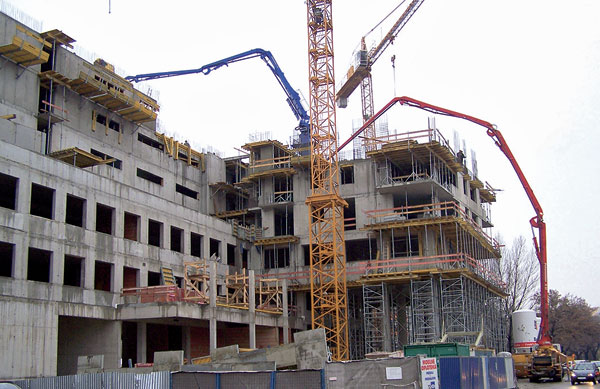 pomocou pásových dopravníkov - pásové dopravníky sa používajú na horizontálnu prepravu betónov. Sú v tvare korýtka.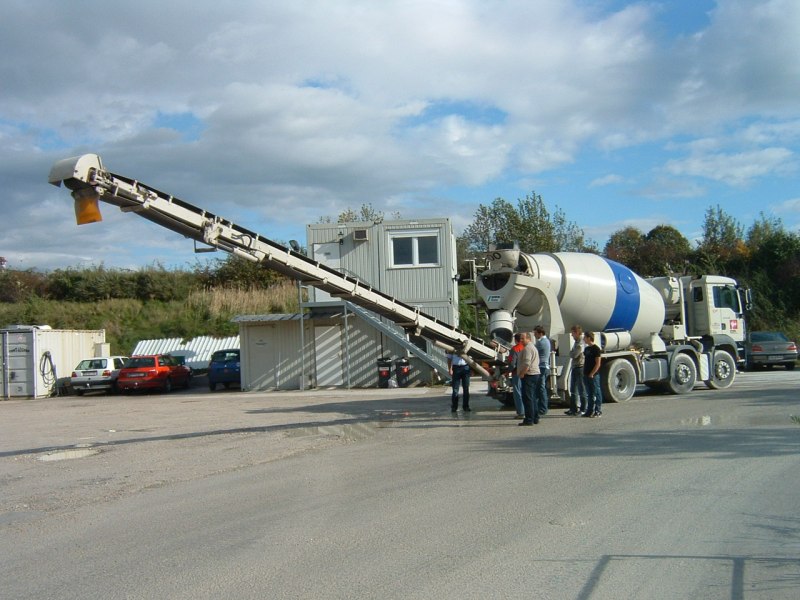 Úlohy  STZ 1.C                 Meno a priezvisko: ...................................Napíšte, ako delíme dopravu. Popíšte spôsoby vnútrostaveniskovej dopravy.